PENGARUH PERILAKU ORGANISASI TERHADAP KINERJA PEGAWAI DINAS PENATAAN RUANG KOTA BANDUNGSKRIPSIDiajukan untuk memenuhi syarat dalam menempuh Ujian sidang sarjana ProgramStrata Satu (S1) Pada Program Studi Ilmu Administrasi PublikDisusun Oleh:Tri Suharningsih152010181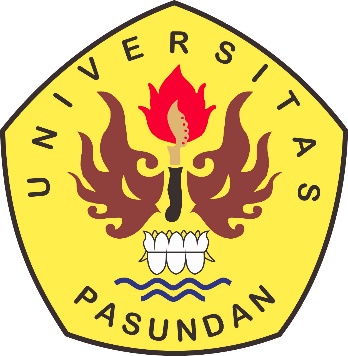 PROGRAM STUDI ILMU ADMINISTRASI PUBLIKFAKULTAS ILMU SOSIAL DAN ILMU POLITIKUNIVERSITAS PASUNDANBANDUNG2019